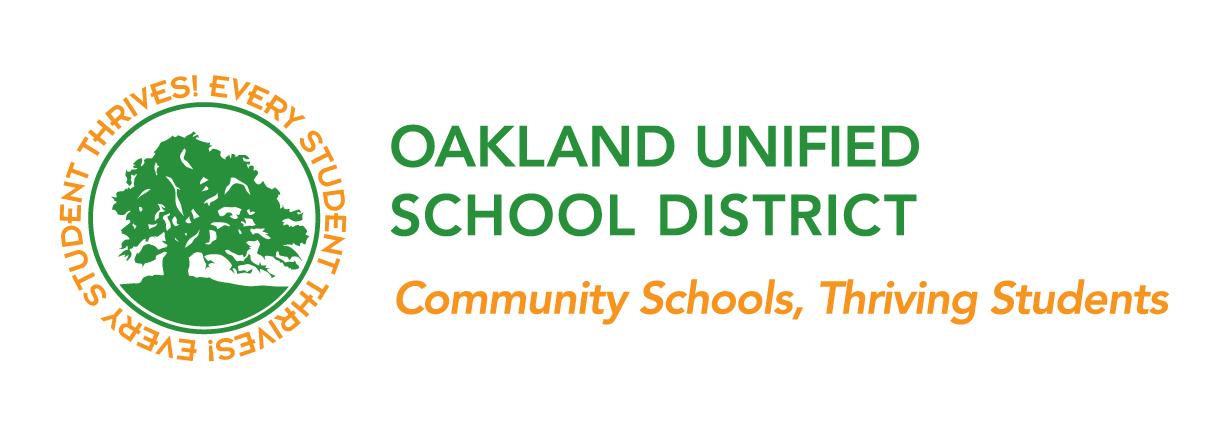 IMPORTANT PROPOSAL TEAM MEETING![NAME] School[   ]day, February X, 2015X:00pm - X:00pmLocation: [   ]Participate in Planning our Student’s Future!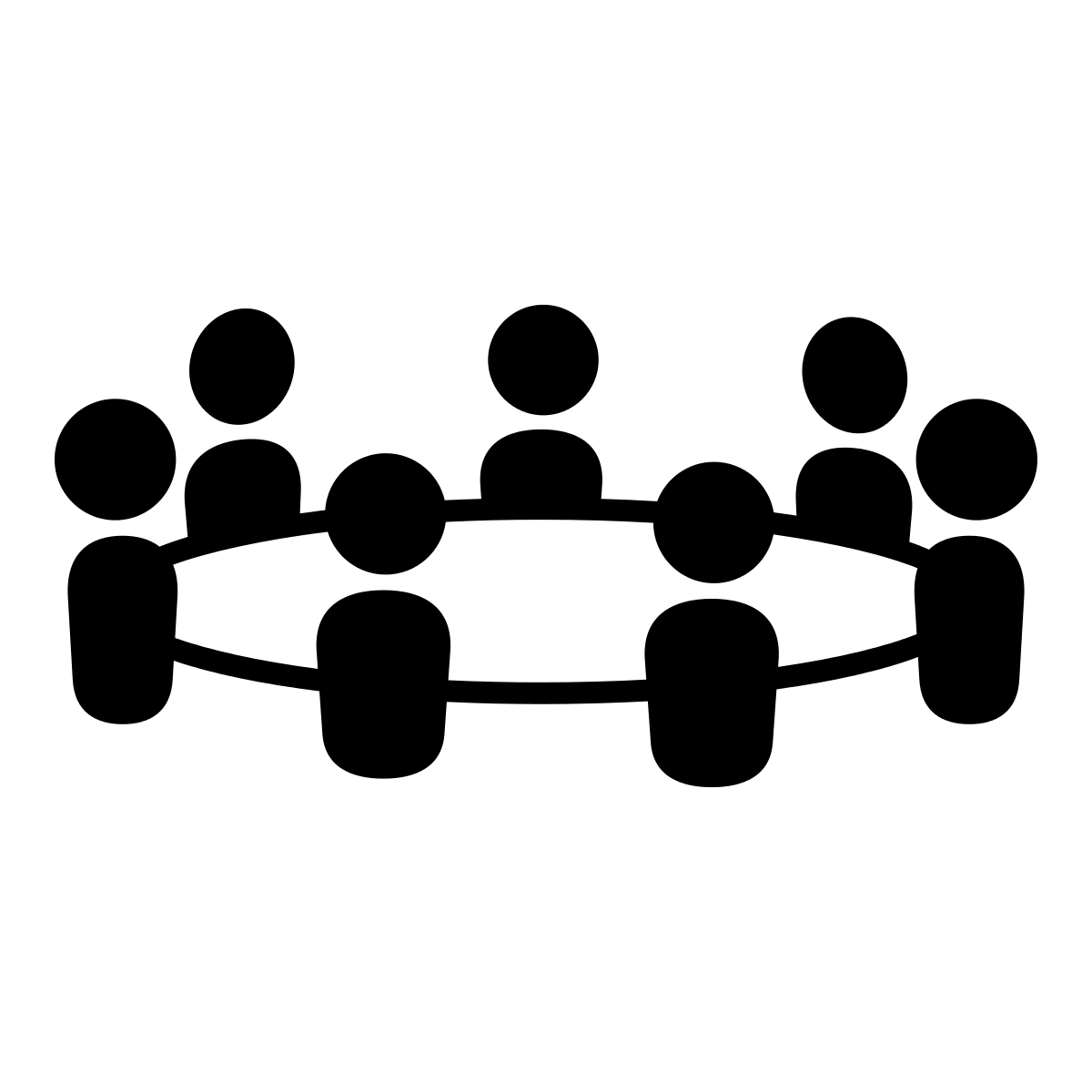 Please join us for an important meeting to be involved in planning for the future of [NAME] School.Refreshments, childcare, and translation provided.[ ADDRESS   ] 	     [   PHONE   ] 	[   CONTACT NAME   ]!IMPORTANTE JUNTA DEL EQUIPO DEL PREPOSITO![NAME] SchoolDia, X de Febrero, 2015X:00pm-X:00pmDonde: [Lugar]Participa a planear en el futuro de nuestros estudiantesPor favor, únase con nosotros para una reunion para participar en el proceso de planear el future de [NAME] School.Refrescos, cuidado de niños, y la traducción facilitadas.[ ADDRESS   ] 	     [   PHONE   ] 	[   CONTACT NAME   ]